Закупка из одного источника № 2022738  Добавить в Избранноерукавицы ,перчаткиПриём заявок завершается 11.04.2022 в 11:00 по алмаатинскому времени  (через 2 суток, 23 часа, 24 минуты и 48 секунд) .ИзвещениеРазъяснения - 0Приглашения к участию - 1Статистика посещений - 3Дополнительные поля предложений - 0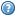 